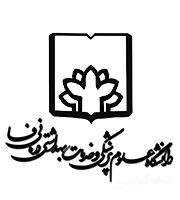 دفتر توسعه آموزش دانشکده ......پایش و ارزشیابی عملکرد اساتید علوم پایه از دیدگاه مسئولین(مدیر گروه )نام استاد: دانشکده و گروه:مرتبه و پایه:نیمسال تحصیلی بررسی:تعداد واحد:تاریخ پایش و ارزشیابی:حیطهردیفشاخص های پایش وارزشیابی استادهمیشه(5)اغلب(4)گاهی(3)به ندرت(2)هیچ وقت(1)موضوعیت نداردمشارکت و انضباط آموزشی1رعایت تقویم آموزشی و برگزاری منظم برنامه آموزشیمشارکت و انضباط آموزشی2حضور منظم در محیط کارمشارکت و انضباط آموزشی3حضور موثر و منظم در جلسات گروه انجام وظایف آموزشی محوله4ارائه طرح درس و طرح دوره (شناسنامه درس)به گروهانجام وظایف آموزشی محوله5ارائه جدول مشخصات آزمون به گروهانجام وظایف آموزشی محوله6برگزاری مناسب آزمون ها و ثبت به موقع نمرات دانشجویانانجام وظایف آموزشی محوله7تحلیل آزمون هارفتار حرفه ای8مسئولیت پذیری در فعالیت های اجراییرفتار حرفه ای9تعامل مناسب با همکاران، فراگیران و کارکنانرفتار حرفه ای10منش حرفه ای مناسب 